				ZAPROSZENIE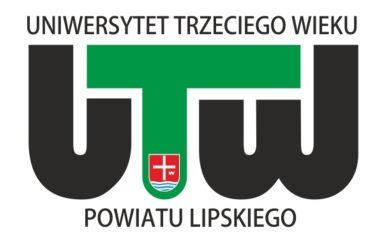 Zarząd Uniwersytetu Trzeciego Wieku Powiatu Lipskiegozaprasza swoich studentów na wykład z cyklu:SPOTKANIA Z MEDYCYNĄZIOŁOLECZNICTWO I DIETOTERAPIAdr Wojciech Gziut i mgr Marzena KuśmierzTermin wykładu: 17 listopada 2017(piątek) godz. 13,ooMiejsce: Sala konferencyja Urzędu Miasta i Gminy  LipskoZapraszamy